							P. O. Box 698  Talladega, Alabama 35161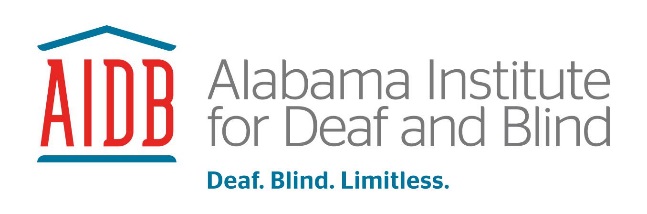    R- 4019 Reference# 116329552    Posting Date: January 4, 2019 AIDB is sensitive to the needs of individuals who are Blind or Visually Impaired and/or Deaf or Hard of Hearing and for qualified applicants and employees will make reasonable accommodations. POSITION TITLE:  	Coordinator – Structured Discovery Program	Office of Field Services, Birmingham Regional CenterREPORTS TO:	AIDB Birmingham Regional Center Director and Director of Field Services. POSITION REQUIREMENTS:Minimum of a Bachelor’s degree in Education, Rehabilitation Counseling, Rehabilitation Teaching, Social Work or a closely related field.Minimum of three-years experience providing services to those who are blind/low vision. Demonstrated knowledge of the Structured Discovery philosophy illustrating the means to supervise, evaluate and coordinate the Structured Discovery Program.Proven comprehension of Orientation and Mobility; Assistive Technology; Braille Instruction; Social Work; Vision Rehabilitation Therapy; Rehabilitation Teaching; Job Coaching and Independent Living skills to fully implement a successful Structured Discovery Program.Knowledge of federal statutes and laws concerning rehabilitation, workforce development, educational administration and programming, particularly regarding individuals with sensory loss. Ability to establish and maintain effective working relationships with staff; consumers and their families; program graduates; advisory groups; and agencies such as the Alabama Department of Rehabilitation Services along with peer Structured Discovery Programs.Demonstrated maturity, self-motivation, and the ability to exercise sound judgment.Must display excellent people skills and ability to work on multiple teams.Must illustrate outstanding oral, written, and interpersonal communication skills.Must either possess or develop an understanding of cultures and needs of persons who are deaf, hard of hearing, blind, low vision or deafblind, ensuring all actions and decisions demonstrate a respect for and value of persons with sensory loss. Must demonstrate competency in BRAILLE by scoring 90% on the AIDB Braille Skills Assessment within the first twelve (12) months of employment.Upon offer of employment, the ABI/FBI record check must be completed based on the Alabama Child Protection Act of 1999 pursuant to Act 2002-457.  A non-refundable fee of $46.90 is required at the scheduled appointment.  Suitable criteria must be confirmed by the Alabama State Department of Education prior to beginning to work.  PERFORMANCE RESPONSIBILITIES:Coordinate, supervise and evaluate the Structured Discovery Program, consistently demonstrating professionalism to serve as a role-model to peers and participants. Provide leadership in the development and implementation of Structured Discovery curricula.Recruit potential Structured Discovery Program participants in Alabama and nationwide. Maintain positive relationships and work collaboratively with internal AIDB Departments and Campuses/Regional Centers and external organizations comprised of/for the blind, low vision and deafblind.Work collaboratively with the Alabama Department of Rehabilitation Services to ensure that the Structured Discovery Program - and by association, the AIDB Birmingham Regional Center - is responsive to the changing needs of consumers and employment markets. Coordinate planning for personnel needs and cross-training for daily operation of the Structured Discovery Program in tandem with the AIDB Birmingham Regional Center Director.Participate in the Strategic Planning process as it relates to Structured Discovery to provide a continuum of services that align with AIDB’s efforts to  design innovative instructional programs to meet the unique and changing education and rehabilitation needs of students, clients, consumers and families.Actively seek ways to educate through effective marketing and positive public relations to enhance and expand the Structured Discovery Program. Participate in state and national meetings, workshops, presentations, conferences and consumer groups as assigned, documenting and sharing information learned. Take an active role in planning, initiating and reviewing student programs for continuous improvement, resulting in successful participant outcomes.Supervise classroom management to ensure appropriate behavior and an environment conducive to learning, documenting behavior incidents as necessary.Become familiar with and be able to use the Gentry Referral Information Net (GRIN).Complete monthly consumer and payroll reports.Perform other duties as assigned. SALARY:	$46,698 - $62,295	Scale PI   Rank 52		(260 Days) Monthly PayrollDirect deposit is required. This is an exempt position, and is not subject to overtime or compensatory provisions of the Fair Labor Standards Act.DEADLINE FOR APPLICATION: January 18, 2019This position is funded by a grant award, funded by revenue generated, necessary for compliance or provides direct service delivery.                                Apply at www.aidb.org 